السيرة الذاتية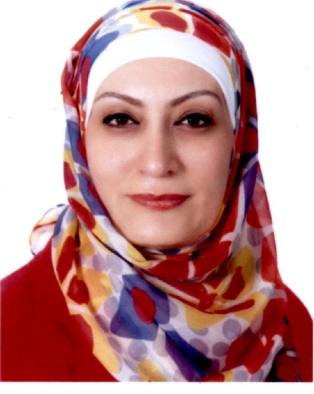 الاســــــــــــم   :    إنعام أمين محمد صالح البزاز      تاريخ الميـلاد  :     1/11/1963				الحالة الزوجية :    عزباءعـــــدد الأولاد  :    -الديـــــــــــانة   :    مسلمةالتـخـصــص    :     دكتوراه في الهندسة المعمارية    الوظيفــــــه     :   تدريسية في قسم الهندسة المعمارية/ كلية الهندسة/ جامعة بغدادالدرجة العلمية :    أستاذ مساعد  عنوان العمل   :    كلية الهندسة / جامعة بغداد         هاتف العمل   :        الهاتف النقال  :    07707967871   البريد إلالكتروني :   inaam.bazzaz@yahoo.comأولاً : المؤهلات العلمية .ثانياً : التدرج الوظيفي .ثالثاً : التدريس الجامعي .رابعاً : المقررات الدراسية التى قمت بتدريسها.خامساً: ( الاطاريح ، الرسائل ) التي أشرف عليها:سادساً: المؤتمرات والندوات العلمية التي شارك فيها.سابعا : الأنشطة العلمية الاخرى . ثامنا: المشروعات البحثية فى مجال التخصص لخدمة البيئة والمجتمع أو تطوير التعليم . (عدد من البحوث أذكر آخرها:)تاسعا: عضوية الهيئات العلمية المحلية والدولية .      عضوة نقابة المهندسين العراقية (استشاري)عاشراً: كتب الشكر ، الجوائز  و شهادات التقدير.حادى عشر :الكتب المؤلفة أو المترجمة.ثاني عشر :اللغــات .   العربية  	          الانكليزيةملحوظة : يتم تسليم نسخة على   CD  الدرجة العلميةالجامعةالكليـــة التاريخبكالوريوسبغدادالهندسة1985الماجستيربغدادالهندسة1990الدكتوراهبغدادالهندسة1998أخرىتالوظيفةالجهةالفترة من - الى1مهندسةمجلس البحث العلمي1985- 19892مهندسةوزارة التعليم العالي والبحث العلمي1989-19903تدريسيةجامعة بغداد1990-20014تدريسية استاذ زائر/ جامعة حضرموت للعلوم والتكنولوجيا2001-20025تدريسيةجامعة بغداد2002-20076مدير تصاميمالبياتي للاستشارات الهندسية والمعمارية/ أبوظبي2007-20147تدريسيةجامعة بغداد2014-2016تالجهة  (المعهد / الكلية)الجامعةالفترة  من - الى1كلية الهندسةجامعة بغداد1990-20012كلية الهندسة والبترولجامعة حضرموت للعلوم والتكنولوجيا2001-20023كلية الهندسةجامعة بغداد2002-20074كلية الهندسةجامعة بغداد2014-2016تالقســـمالمـــــادةالسنـــــة1هندسة العمارةالتصميم المعماري للمرحلة الثانية والثالثة 1990-1993، 1998-20072هندسة العمارةمادة المباني للمرحلتين (2)و(3) / عملي1990-19983هندسة العمارةالتصميم المعماري للمرحلة الخامسة1998-2007، 2014الى الآن4هندسة العمارةمواد البناء للمرحلة الاولى1998-2001، 2002-20075هندسة العمارةنظرية التصميم الحضري للمرحلة الرابعة2002-20076هندسة العمارةالتصميم المعماري للمرحلة الخامسة/جامعة حضرموت2001-2002 7هندسة العمارةتاريخ العمارة للمرحلة الثالثة/جامعة حضرموت2001-20028هندسة العمارةالتصميم الداخلي للمرحلة الرابعة/جامعة حضرموت2001-20029الاقتصاد المنزليتصميم المنزل للمرحلة الرابعة/جامعة حضرموت2001-200210هندسة العمارةالتصميم الحضري للماجستير2005-2007، 2014 الى الآن11هندسة العمارةتكنولوجيا البناء المصنع للماجستير2005-200712هندسة العمارةتكنولوجيا الطاقة الشمسية للدكتوراه2006-200713هندسة العمارةالاستدامة الحضرية للدكتوراه2015 ولحد الآنتاسم الأطروحة  أو  الرسالةالقســـمالسنةتالماجستير والدكتوراهالقســـمالسنة1ظاهرة الايكولوجيا والاستدامة في العمارةهندسة العمارة (ماجستير)20022عمارة المراكز الثقافية- دور الفعل الثقافي بين الفكر والحضورهندسة العمارة (ماجستير)20023الاغتراب في البيئة الحضريةهندسة العمارة (ماجستير)20044أثر التقانة المعلوماتية في انتاج الشكل الحضري المستدامهندسة العمارة (ماجستير)20065الانتماء الشكلي للعمارة والبيئة الطبيعية المحيطة في الناطق الحارة الجافةهندسة العمارة (ماجستير) (ماجستير)20066علاقة بنية النسيج التقليدي بمستجدات المشهد المعاصرفي مناطق منتخبة من مدينة بغدادهندسة العمارة (ماجستير) (ماجستير) (ماجستير) (ماجستير) (ماجستير) (ماجستير)20067هندسة العمارة (ماجستير) جامعة النهرين20068استخدامات الزجاج في العمارةهندسة العمارة (ماجستير)20079الحضرية الجديدة واستدامة المدن المعاصرةهندسة العمارة (دكتوراه)201510عمارة المراكز الاسلامية في البلدان الغربية- التهجين آلية لانتاج الشكل المعماريهندسة العمارة (ماجستير)201511الأسس التخطيطية والتصميمية للسكن الجامعي المستدامهندسة العمارة (ماجستير)201612المنشأ والفضاء المعماري- أثر امكانات المنشأ في التكوينات الفضائية للعمارة المعاصرةهندسة العمارة (دكتوراه)201613الاعلان في المشهد الحضري لمراكز المدنهندسة العمارة (ماجستير)قيد الانجاز14مقومات المنظومة المتكاملة لتقييم الاستدامة في العراقهندسة العمارة (دكتوراه)قيد الانجازتالعنوان السنــة مكان أنعقادهانوع المشاركة 
( بحث / بوستر حضور)1المؤتمر العلمي الخامس لمجلس البحث العلمي1988بغداد باحث2مؤتمر الطاقة العراقي الاول1992بغداد باحث3المؤتمر العالمي الخامس لكلية الهندسة/ جامعة بغداد2003بغداد باحث4مؤتمر المثقفين العراقيين2005بغداد مشاركداخل الكليةخارج الكليةعضوة اللجنة العلمية / قسم العمارةعضوة اللجنة العليا للتصميم الاساسي2004-2007عضوة لجنة الدراسات العليا/ قسم العمارةعضوة لجنة النصب والساحات/ أمانة بغداد 2006-2007رئيسة وعضوة لجنة امتحانية/قسم العمارة المعماريعضوة لجنة تحليل المتطلبات الوظيفية لأبنية المستشفيات/ 2005عضوة في لجان متفرقة في القسم المعماريعضوة مكتب الاستشارات الهندسية تأسم البحثمحل النشرالسنة1مقومات الاستدامة في السكن الجامعيمجلة اتحاد الجامعات العربية20162الاسس التخطيطية والتصميمية للسكن الجامعيمجلة اتحاد الجامعات العربية20163المدينة المتضامةمجلة اتحاد الجامعات العربية20154التهجين آلية لإنتاج الشكل المعماريمجلة اتحاد الجامعات العربية20155عمارة المراكز الثقافية في البلدان الغربيةمجلة اتحاد الجامعات العربية2015تكتاب الشكر أو الجائزة أو شهادة التقديرالجهة المانحةالسنة1كتاب شكر وتقديررئيس مجلس البحث العلمي19862كتاب شكر وتقديرمدير عام مركز بحوث علوم الحياة/ مجلس البحث العلمي19873كتاب شكر وتقديرمدير عام مركز بحوث الطاقة الشمسية/ مجلس البحث العلمي1987،19884مكافأة ماليةرئيس مجلس البحث العلمي 1987،19895مكافأة ماليةعميد كلية الهندسة/ جامعة بغداد19916كتاب شكر وتقديرعميد كلية الهندسة/ جامعة بغداد19927كتاب شكر وتقديرمدير عام الشركة الوطنية للكيمياويات الزراعية والادوية19938مكافأة ماليةوزير النفط19949كتاب  شكر و تقديروزير النفط199710كتاب شكر وتقديررئيس قسم هندسة العمارة/ الجامعة التكنولوجية199911كتاب  شكر و تقديرعميد كلية الهندسة/ جامعة بغداد200012كتاب  شكر و تقدير  (2)رئيس قسم هندسة العمارة والتخطيط البيئي/جامعة حضرموت 200213كتاب  شكر و تقديرعميد كلية الهندسة والبترول/ جامعة حضرموت 200214شهادة تقديريةرئيس جامعة حضرموت للعلوم والتكنولوجيا200215كتاب  شكر و تقديررئيس جامعة حضرموت للعلوم والتكنولوجيا200216كتاب  شكر و تقدير (3)عميد كلية الهندسة/ جامعة بغداد2015،201617كتاب  شكر و تقديرعميد مركز التخطيط الحضري و الإقليمي/ جانعة بغداد201618شهادة تقديريةعميد مركز التخطيط الحضري و الإقليمي/ جانعة بغداد2016تأسم الكتابسنة النشر12